Title PageIn the case there are other researchers, the following table order is adopted and it is not acceptable to add any researcher other than what is in the table:Other researchers could be addedDate:     /      / 202	Signature:TitleName:Rank:University/ Institution:Address:Email:Mobile:First AuthorName:Rank:University/ Institution:Address:Email:Mobile:Second AuthorName:Rank:University/ Institution:Address:Email:Mobile:Third AuthorName:Rank:University/ Institution:Address:Email:Mobile:Forth Author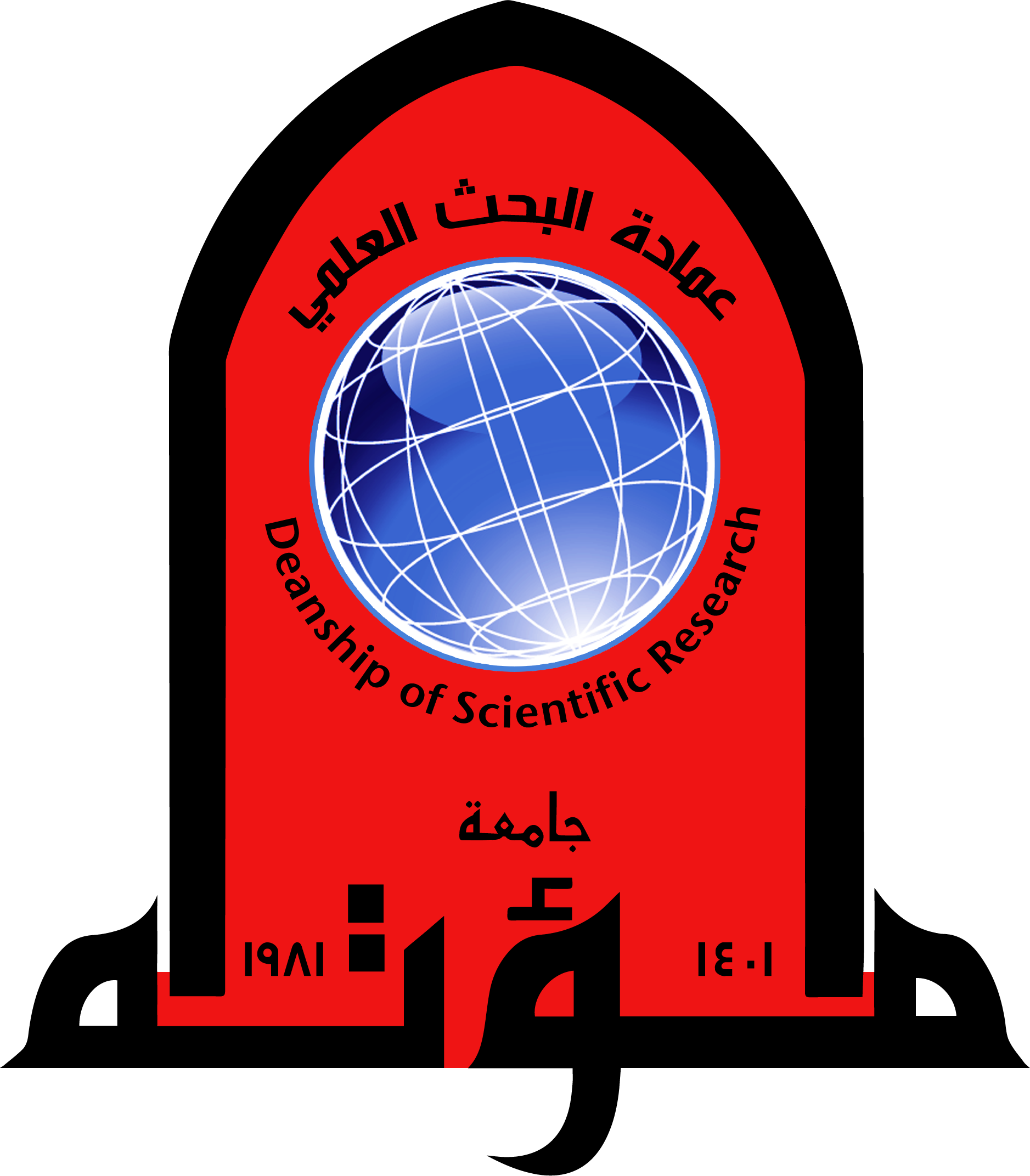 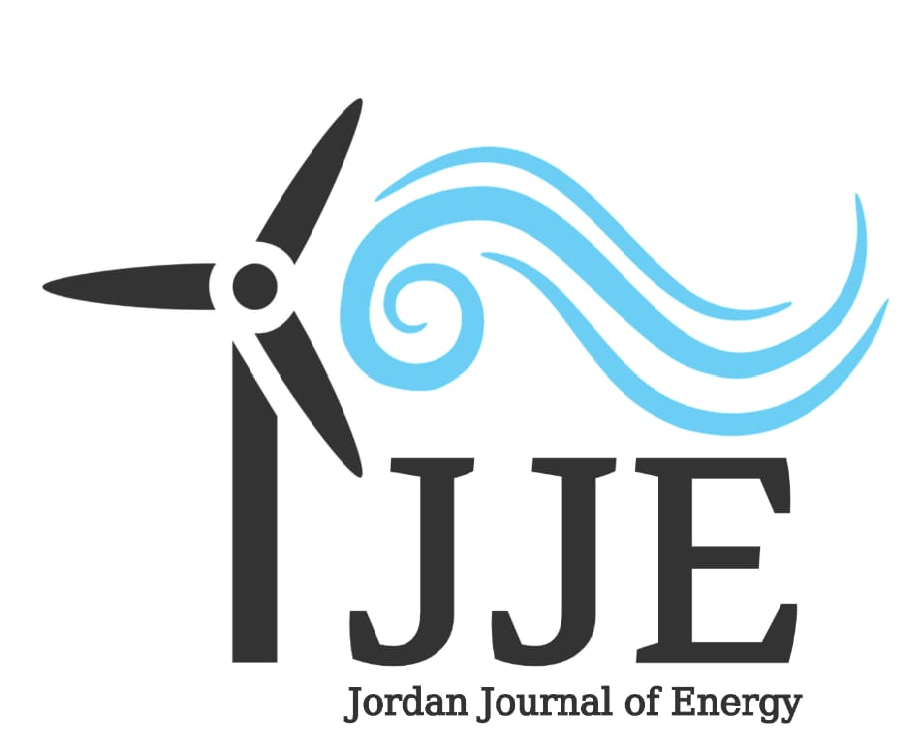 